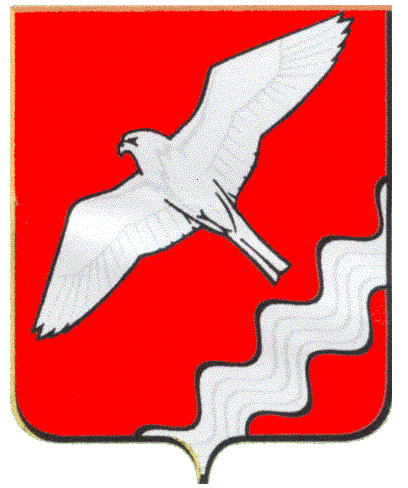 АДМИНИСТРАЦИЯ МУНИЦИПАЛЬНОГО ОБРАЗОВАНИЯ КРАСНОУФИМСКИЙ ОКРУГ                                           ПОСТАНОВЛЕНИЕот      .11. 2019 г. № г. КрасноуфимскОб         утверждении       Положенияо    порядке    проведения   конкурсана право организации и проведения   ярмарок       на     территории      МОКрасноуфимский округВ соответствии со статьей 16 Федерального закона от 06.10.2003 № 131-ФЗ «Об общих принципах организации местного самоуправления в Российской Федерации»,  Федеральным законом  от 28.12.2009 г. № 381–ФЗ «Об основах  государственного  регулирования  торговой  деятельности в Российской  Федерации», постановлением Правительства Свердловской области от 07.12. 2017 г. № 908-ПП «Об утверждении Порядка организации ярмарок на территории Свердловской области и продажи товаров (выполнения работ, оказания услуг) на них»  (с изменениями от 20.06.2019 г. № 370-ПП), постановлением Администрации МО Красноуфимский округ от 30.09.2019 г. № 709 « Об утверждении Порядка организации ярмарок и продажи товаров (выполнения работ, оказания услуг) на ярмарках на территории МО Красноуфимский округ», руководствуясь ст.ст. 26, 31 Устава Муниципального образования Красноуфимский  округП О С Т А Н О В Л Я Ю:1. Утвердить  Положение о порядке проведения конкурса на право  организации и проведения ярмарок на территории МО Красноуфимский округ (приложение 1).2. Утвердить состав Комиссии по проведению конкурса на право  организации и проведения ярмарок на территории МО Красноуфимский округ (приложение 2).3. Провести конкурс на право организации и проведения ярмарок на территории МО Красноуфимский округ в 2020 году в срок до 30 ноября 2019 года,  далее - ежегодно до 30 ноября предшествующего года для утверждения плана организации и проведения ярмарок на будущий год.4. Опубликовать данное постановление  в   газете  «Вперёд» и разместить  на официальном  сайте  МО  Красноуфимский  округ.       5. Контроль  за  исполнением  настоящего  постановления   возложить                  на  заместителя  главы  Администрации  МО Красноуфимский  округ  по экономическим  вопросам   Г. А. Пастухову.  Глава  Муниципального образованияКрасноуфимский  округ                                                                 О.В. Ряписов                                                                                               Приложение 1    к постановлению АдминистрацииМО Красноуфимский округ        от    .11.2019 № ____ ПОЛОЖЕНИЕО ПОРЯДКЕ ПРОВЕДЕНИЯ КОНКУРСА НА ПРАВО  ОРГАНИЗАЦИИ И ПРОВЕДЕНИЯ ЯРМАРОК НА ТЕРРИТОРИИ МО КРАСНОУФИМСКИЙ ОКРУГГлава 1. ОБЩИЕ ПОЛОЖЕНИЯ	1. Настоящий Порядок разработан во исполнение требований Федерального закона от 28 декабря 2009 года № 381-ФЗ «Об основах государственного регулирования торговой деятельности в Российской Федерации», закона Свердловской области от 21 марта 2012 года № 24-ОЗ «О торговой деятельности на территории Свердловской области», постановления Правительства Свердловской области от 07.12.2017 года № 908-ПП «Об утверждении Порядка организации ярмарок на территории Свердловской области и продажи товаров (выполнения работ, оказания услуг) на них».	2. Настоящий Порядок регулирует отношения, связанные с проведением конкурса на право организации и проведения ярмарок на территории МО  Красноуфимский округ.3. Целью проведения конкурсов на право организации и проведения ярмарок на территории МО Красноуфимский округ является обеспечение равных возможностей для юридических лиц и индивидуальных предпринимателей при определении организатора ярмарки, с которым заключается договор на организацию ярмарки.4.  Конкурс на право организации и проведения ярмарок на территории МО Красноуфимский округ (далее - Конкурс) является открытым по составу участников, способу подачи предложений и проводится с целью определения организаторов ярмарок на территории МО Красноуфимский округ.5. Организатор конкурса - Администрация МО Красноуфимский округ (далее - организатор Конкурса).6. Сведения о предмете Конкурса указываются в информационном сообщении о проведении Конкурса на право организации и проведения ярмарок на территории МО Красноуфимский округ.7.  Проведение Конкурса осуществляется комиссией по проведению конкурсов на право организации и проведения ярмарок на территории МО Красноуфимский округ (далее - Комиссия).8. В Конкурсе могут принять участие юридические лица или индивидуальные предприниматели, имеющие право осуществлять деятельность по организации ярмарок.9. Организатор Конкурса вправе отказаться от проведения Конкурса не позднее, чем за 3 календарных дней до проведения Конкурса.Глава 2. ПОРЯДОК ПРИЕМА ЗАЯВОК10. Заявки на участие в Конкурсе принимаются секретарем Комиссии                 в комитете по экономике Администрации МО Красноуфимский округ по адресу: 623300, г. Красноуфимск, ул. Советская, 5, кабинет № 117, с 08.00 до 12.00 часов и с 13.00 до 17.00 часов с понедельника по четверг, с 08.00 до 12.00 часов и с 14.00 до 16.00 часов - в пятницу.11. Прием заявок осуществляется в течение 10 календарных дней со дня размещения информационного сообщения о проведении Конкурса на право организации и проведения ярмарок на территории МО Красноуфимский округ на официальном сайте МО Красноуфимский округ в сети "Интернет" и в газете «Вперёд».12. Контактное лицо - ведущий специалист комитета по экономике Администрации МО Красноуфимский округ, телефон: 8 (34394) 2-46-05,               e-mail: tukacheva2015@yandex.ru. 13. В состав заявки на участие в Конкурсе входит:1) заявление по форме согласно приложению № 1 к настоящему Положению;2) выписка из Единого государственного реестра юридических лиц или выписка из Единого государственного реестра индивидуальных предпринимателей;3) копия идентификационного номера налогоплательщика и данные документа о постановке юридического лица или индивидуального предпринимателя на учет в налоговом органе по месту нахождения юридического лица или индивидуального предпринимателя;4) копия учредительных документов заявителя (для юридических лиц);5) справка инспекции Федеральной налоговой службы об исполнении налогоплательщиком обязанности по уплате налогов, сборов, страховых взносов, пеней и налоговых санкций, выданная не ранее тридцати календарных дней до даты подачи заявки на участие в Конкурсе;6) проект Плана мероприятий по организации и проведению ярмарки, продаже товаров (выполнению работ, оказанию услуг).14. При формировании плана мероприятий по организации ярмарки,                   на которой осуществляется продажа сельскохозяйственной продукции, в проекте плана мероприятий по организации и проведению ярмарки должны быть предусмотрены:1) места для продажи сельскохозяйственной продукции, не прошедшей промышленную переработку;2) места для продажи сельскохозяйственной продукции с использованием специализированных или специально оборудованных для торговли транспортных средств, а также мобильного оборудования.15. Документы в составе заявки должны быть пронумерованы, прошнурованы, описаны и вложены в конверт. В конверт с заявкой отдельно вкладывается запечатанный конверт,  с предложением  со стоимостью участия для участников ярмарки. 16. Конверт с заявкой должен быть запечатан. На конверте должен быть указан номер лота. На конверте может быть указано полное наименование организации или фамилия, имя, отчество индивидуального предпринимателя и адрес местонахождения (место жительства).17. Юридическое лицо (индивидуальный предприниматель) несет ответственность, предусмотренную действующим законодательством Российской Федерации, за представляемые в заявке недостоверные сведения.18. При получении конверта с заявкой секретарь Комиссии:1) регистрирует заявку в журнале регистрации заявок на участие в Конкурсе;2) ставит на конверте дату и время его получения, порядковый номер, присвоенный при регистрации;3) выдает лицу, представившему конверт с заявкой, расписку в получении заявки.19. Если от имени заявителя заявку подает уполномоченное лицо, до регистрации конверта предъявляется документ, подтверждающий полномочия лица на осуществление действий от имени юридического лица (индивидуального предпринимателя).20. Заявитель, подавший заявку на участие в Конкурсе, вправе отозвать ее в любое время до момента вскрытия конвертов, направив об этом письменное сообщение организатору Конкурса.Глава 3. ПОРЯДОК ПРЕДСТАВЛЕНИЯ УЧАСТНИКАМ КОНКУРСАРАЗЪЯСНЕНИЙ ПОЛОЖЕНИЙ ПОРЯДКА ПРОВЕДЕНИЯ КОНКУРСА21. Заявитель вправе обратиться за разъяснением устно, либо с письменным запросом по адресу: 623300, Свердловская область, город Красноуфимск, улица Советская, 5, кабинет № 117, с 08.00 до 12.00 часов и   с 13.00 до 17.00 часов с понедельника по четверг, с 08.00 до 12.00 часов и               с 14.00 до 16.00 часов - в пятницу.22. В случае устного обращения разъяснение дается незамедлительно в устном порядке.23. В случае если заявитель обратился с письменным запросом, организатор Конкурса в течение трех рабочих дней с даты поступления запроса направляет ему в письменной форме разъяснения положений порядка проведения Конкурса, если указанный запрос поступил не позднее, чем за пять дней до даты окончания срока подачи заявок на участие в Конкурсе.Глава 4. ПОРЯДОК ВСКРЫТИЯ КОНВЕРТОВ И ДОПУСКЗАЯВИТЕЛЕЙ К УЧАСТИЮ В КОНКУРСЕ24. Вскрытие конвертов осуществляется Комиссией по адресу Заказчика:  г. Красноуфимск, ул. Советская, 5,каб. № 204.25. При вскрытии конвертов могут присутствовать руководитель юридического лица, индивидуальный предприниматель и (или) лица, уполномоченные ими.26. Руководитель юридического лица, индивидуальный предприниматель и (или) лица, уполномоченные ими, должны иметь при себе документ, удостоверяющий личность, и документ, подтверждающий полномочия на участие в Конкурсе.27. Конверты с заявками, поданные после окончания срока на подачу заявок, не вскрываются и не возвращаются заявителю. 28. При вскрытии конвертов Комиссия проверяет наличие (достаточность) представленных в составе заявки документов и принимает решение о допуске заявителей к участию в Конкурсе.29. Юридические лица (индивидуальные предприниматели), которые соответствуют требованиям к участнику Конкурса, установленным настоящим Положением, и заявки, которых соответствуют требованиям, указанным в настоящем Положении, допускаются к участию в Конкурсе.30. Комиссия отклоняет заявку на участие в Конкурсе, если участник Конкурса, подавший ее, не соответствует требованиям к участнику Конкурса, указанным в настоящем Положении, или такая заявка признана не соответствующей требованиям, указанным в настоящем Положении.31. Процедура вскрытия конвертов и решение о признании заявителя участником Конкурса фиксируются в протоколе вскрытия конвертов, который подписывается всеми присутствующими на заседании членами Комиссии.Глава 5. ОЦЕНКА КОНКУРСНЫХ ЗАЯВОК32. Оценка заявок осуществляется в день вскрытия конвертов по адресу: г. Красноуфимск, ул. Советская, 55, каб. № 204 .33. В случае если на участие в Конкурсе не подана ни одна заявка, Конкурс признается не состоявшимся и объявляется вновь.34. В случае если на участие в Конкурсе подана 1 заявка, Конкурс признается состоявшимся, договор заключается с единственным участником, при условии, что участник Конкурса и его заявка соответствуют требованиям, установленным настоящим Положением.35. В случае если на участие в Конкурсе подана 2 и более заявки выигравшей считается та заявка, в которой предложена наименьшая стоимость участия для участников ярмарки.36. По результатам оценки заявок участников Конкурса Комиссия составляет протокол рассмотрения и оценки заявок.37. В протоколе рассмотрения и оценки заявок указываются участники Конкурса и результаты.38. Протокол рассмотрения и оценки заявок подписывается всеми присутствующими на заседании членами Комиссии в день оценки заявок. К протоколу может быть приложено особое мотивированное мнение членов Комиссии (при наличии).Глава 6.  ЗАКЛЮЧЕНИЕ ДОГОВОРА НА ОРГАНИЗАЦИЮ И ПРОВЕДЕНИЕ ЯРМАРКИ39. В течение трех календарных дней после подведения итогов Конкурса Комиссия направляет (вручает) победителю Конкурса копию протокола рассмотрения и оценки заявок и проект договора на организацию и проведение ярмарки по форме согласно Приложению № 2 к настоящему Положению.40. В случае отказа победителя Конкурса от подписания проекта договора в десятидневный срок с момента вручения, предложение заключить договор направляется участнику Конкурса с последующим номером.Приложение № 1к Положениюо порядке проведения конкурса на право организациии проведения ярмарок на территорииМО Красноуфимский округЗАЯВЛЕНИЕ"__" ___________ 20__ г.___________________________________________________________(наименование юридического лица илифамилия, имя, отчество индивидуального предпринимателя)Изучив конкурсную документацию, предлагаем организовать и провести ярмарку на условиях, указанных в Конкурсной документации и проекте договора на организацию и проведение ярмарки, по лоту N _______.Настоящим       заявлением      подтверждаем,           что          против ___________________(наименование юридического лица или фамилия, имя, отчество  индивидуальногопредпринимателя) не проводится  процедура     ликвидации,      банкротства,     деятельность не приостановлена.	Настоящим подтверждаем отсутствие нашей аффилированности с Заказчиком, а также гарантируем достоверность представленной нами в заявке информации.	В случае если наше предложение будет признано лучшим, мы берем на себя обязательство подписать с Заказчиком Договор на организацию и проведение ярмарки (в соответствии с лотом) согласно требованиям Конкурсной документации и условиям нашего предложения, в течение 10 дней с момента подписания итогового протокола.	В случае если наше предложение будет лучшим после предложения победителя Конкурса, а победитель Конкурса будет признан уклонившимся от заключения Договора, мы обязуемся подписать Договор в соответствии с требованиями Конкурсной документации и условиями нашего предложения.Приложения (перечислить прилагаемые документы): необходимо перечислить все документы, входящие в конкурсную заявку. Каталоги, входящие в состав Конкурсной заявки вложить в файлы или папки, каждую папку или файл в нижеприведенной таблице указать как 1 страницу._______________________     _____________       _______________________________    (Должность) м.п.                           (подпись)                         (Ф.И.О. полностью)                               Приложение № 2к Положениюо порядке проведения конкурса на право организациии проведения ярмарок на территорииМО Красноуфимский округДОГОВОРна организацию и проведение ярмаркиг. Красноуфимск                                                                         ___________________Администрация Муниципального образования Красноуфимский округ,  именуемая    в    дальнейшем "Заказчик", в лице главы МО Красноуфимский округ О.В. Ряписова, действующего на основании Устава, с одной стороны, и _______________________________,именуемый   в   дальнейшем     "Организатор      ярмарки",      в      лице ________________,действующего на основании ______________, с другой стороны, при совместном упоминании именуемые "Стороны", заключили настоящий договор   по результатам открытого конкурса, в соответствии с протоколом от «___»___________20____г. №____,  о нижеследующем:1. Предмет договораОрганизатор ярмарки обязуется организовать и провести ярмарку:2. Права и обязанности сторон2.1. Заказчик имеет право: 2.1.1. требовать от Организатора ярмарки соблюдения условий настоящего договора;2.1.2. запрашивать у Организатора ярмарки информацию по вопросам организации и проведения ярмарки;2.1.3. контролировать надлежащее исполнение настоящего договора;2.1.4. в случаях нарушения Организатором ярмарки условий настоящего договора, в одностороннем порядке расторгнуть настоящий договор, предупредив об этом Организатора ярмарки за 5 дней до расторжения договора.2.2. Заказчик обязан:2.2.1. организовывать обследования проводимой ярмарки (проводить анализ торгового обслуживания населения на ярмарках);2.2.2. вносить предложения по улучшению качества и уровня обслуживания населения услугами торговли и общественного питания на ярмарке;2.2.3. информировать население о проводимой ярмарке.2.3. Организатор ярмарки имеет право вносить предложения по созданию условий для обеспечения жителей  услугами торговли и общественного питания в рамках проводимой ярмарки.         2.4. Организатор ярмарки обязан:2.4.1. разместить ярмарку в соответствии с планом-схемой по функциональному зонированию территории ярмарки, которая является Приложением № 1 к настоящему договору, с учетом предоставления торговых мест для реализации сельскохозяйственной продукции, в том числе с автотранспортных средств;2.4.2. обеспечить соблюдение общественного порядка и безопасности участников и посетителей ярмарки в пределах своей компетенции;2.4.3. разместить при входе на территорию ярмарки вывеску с указанием наименования Организатора ярмарки, места его нахождения, контактных телефонов, режима работы ярмарки и схемы размещения торговых мест на территории ярмарки;2.4.4. обеспечить осуществление продажи товаров, соответствующих типу ярмарки;2.4.5. обеспечить соблюдение лицами, заключившими с Организатором ярмарки договоры о предоставлении торговых мест, и продавцами требований законодательства Российской Федерации о защите прав потребителей, о применении контрольно-кассовых машин при расчетах с покупателями, законодательства Российской Федерации в области обеспечения санитарно-эпидемиологического благополучия населения и ветеринарии, обеспечения пожарной безопасности и охраны окружающей среды, и иных предусмотренных законодательством Российской Федерации требований;2.4.6. обеспечить соблюдение лицами, заключившими с Организатором ярмарки договоры о предоставлении торговых мест, правил привлечения к трудовой деятельности в Российской Федерации иностранных граждан и лиц без гражданства (в том числе иностранных работников);2.4.7. организовать оснащение места проведения ярмарки контейнерами для сбора мусора с последующим сбором и вывозом твердых коммунальных отходов в соответствии с законодательством;2.4.8. обеспечить доступность территории ярмарки и объектов, размещенных на ней, для людей с ограниченными возможностями здоровья;2.4.9. освободить территорию ярмарки от размещенных объектов и оборудования после завершения работы;2.4.10. опубликовать в средствах массовой информации и разместить на своем сайте (при наличии) в информационно-телекоммуникационной сети "Интернет" информацию о плане мероприятий по организации ярмарки и продаже товаров (выполнению работ, оказанию услуг) на ней;2.4.11. соблюдать прейскурант цен (указанный в заявке) за предоставление мест для продажи товаров (выполнения работ, оказания услуг) с учетом оказания услуг, связанных с обеспечением торговли на ярмарке;2.4.12. обеспечить соблюдение режима работы ярмарки, сроков (периодов) и места проведения ярмарки, количества мест для продажи товаров (выполнения работ, оказания услуг) на ярмарке в соответствии с п. 1.1. настоящего договора. В случаях, когда выполнение указанных выше требований невозможно при возникновении независящих от Организатора ярмарки обстоятельств по неблагоприятным погодно-климатическим или иным условиям, Организатор ярмарки обязан незамедлительно уведомить об этом Заказчика;2.4.13. по запросу Заказчика представлять информацию, касающуюся организации и проведения ярмарки.3. Срок действия договора и порядок его расторжения3.1. Настоящий договор вступает в силу с момента подписания его обеими Сторонами и действует до исполнения принятых по договору обязательств.3.2. Договор расторгается в порядке, предусмотренном Гражданским кодексом Российской Федерации.4. Ответственность сторон4.1. Стороны несут ответственность за неисполнение либо ненадлежащее исполнение взятых на себя обязательств по настоящему договору в соответствии с законодательством Российской Федерации.4.2. Стороны не несут ответственность по обязательствам, если:а) в период действия настоящего договора произошли изменения в действующем законодательстве, делающие невозможным их выполнение;б) если невыполнение явилось следствием обстоятельств непреодолимой силы, возникших после заключения настоящего договора.5. Прочие условия5.1. Настоящий договор составлен в двух экземплярах, имеющих одинаковую юридическую силу, по одному для каждой из Сторон.5.2. Все изменения и дополнения к настоящему договору осуществляются путем заключения дополнительного Соглашения, являющегося неотъемлемой частью настоящего договора.5.3. Споры, возникающие между Сторонами при исполнении настоящего договора, разрешаются путем переговоров. При не достижении согласия споры передаются на разрешение в Арбитражный суд Свердловской области.6. Юридические адреса,банковские реквизиты и подписи Сторон:             Заказчик:                                                                  Организатор ярмарки:Администрация МО Красноуфимский округ                                         _______________________________Красноуфимск 623400, Свердловская обл.,              Юр. адрес: _______________________г. Красноуфимск, ул. Советская, д. 5                         ________________________________ИНН/КПП 6645002113/661901001                            ИНН/ОГРН ______________________                                                                                       _________________________________Глава МО Красноуфимский округ___________/ О.В. Ряписов/                                          _______________________________Приложение к договору на организациюи проведение ярмаркиПлан-схемапо функциональному зонированию территории ярмарки(в соответствии с предложением победителя Конкурса,представленным в заявке)               Заказчик:                                                                                                           Организатор ярмарки:                                                                                               Приложение 2    к постановлению АдминистрацииМО Красноуфимский округ        от    .11.2019 № ____ СоставКомиссии по проведению конкурса на право организации и проведения ярмарок на территории МО Красноуфимский округ  Пастухова Г.А. –   заместитель  главы  Администрации                                    Муниципального образования  Красноуфимский  округ                                  по экономическим вопросам,                                  председатель  комиссии; Кузнецова Н.Н.  –  председатель комитета по экономике Администрации                                    Муниципального образования  Красноуфимский  округ,                                 заместитель председателя  комиссии; Тукачева Е.М.  –   ведущий специалист по потребительскому рынку                                комитета   по   экономике  Администрации                                  Муниципального  образования  Красноуфимский  округ,                                секретарь   комиссииЧлены  комиссии:Колосов В.Е.  –      архитектор   отдела   архитектуры    и   градостроительства                                 Администрации     Муниципального образования                                Красноуфимский  округ;Швалев В.И.  –      председатель  комитета   по    управлению    имуществом                                 Муниципального  образования  Красноуфимский  округ;Полежаев В.В.  – начальник юридического отдела Думы Муниципального                   			  образования Красноуфимский округ;Ионов В.М.       – начальник Приданниковского территориального отдела.N 
п/пНаименование
ярмарки Тип 
ярмаркиВид ярмаркиПредельные
сроки   
(период) 
проведения
ярмарокМесто   
размещения
ярмаркиОрганизатор
ярмарки (наименование, юридический адрес, адрес сайта)Количество 
мест    
для продажи
товаров  
(выполнения
работ,   
оказания  
услуг)   
на ярмарке12345678N п/пНаименование документаКол-во страницИтого страниц:Итого страниц:N 
п/пНаименование
ярмарки Тип 
ярмаркиВид ярмаркиПредельные
сроки   
(период) 
проведения
ярмарокМесто   
размещения
ярмаркиОрганизатор
ярмарки (наименование, юридический адрес, адрес сайта)Количество 
мест    
для продажи
товаров  
(выполнения
работ,   
оказания  
услуг)   
на ярмарке12345678